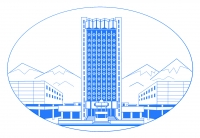 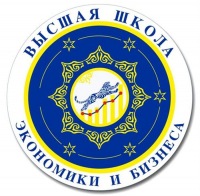 Министерство образования и науки РКказахскИЙ НАЦИОНАЛЬНЫЙ УНИВЕРСИТЕТ ИМЕНИ АЛЬ-ФАРАБИВЫСШАЯ ШКОЛА ЭКОНОМИКИ И БИЗНЕСАИнформационное письмоУВАЖАЕМЫЕ КОЛЛЕГИ!Казахский национальный университет имени аль-Фараби, Высшая школа экономики и бизнеса проводит 23-24 ноября 2017 г.в г. Алматы Международную научно-практическую конференцию«ИНКЛЮЗИВНОЕ ЭКОНОМИЧЕСКОЕ РАЗВИТИЕ: НАПРАВЛЕНИЯ, ПРИОРИТЕТЫ, ДРАЙВЕРЫ»Целью конференции является обсуждение передового международного опыта и концептуализация инклюзивного экономического развития как равного для людей доступа к экономической независимости и беспрепятственному взаимодействию между социальными группами.Программа конференции предусматривает пленарные заседания и панельныесекции на которых будут представлены дискуссии, презентации и обмен опытом. Работа конференции будет проходить по следующим тематическим направлениям:Панельная секция 1Совершенствование информационно-учетной системы стратегического анализа и контроля в контексте модернизации экономики.Панельная секция 2Совершенствование систем управления в Республике Казахстан: инновационный подход.Панельная секция 3Основы формирования высокотехнологического развития секторов экономики.Панельная секция 4Применение принципов инклюзивного роста экономики в формировании университетских образовательных программ. К участию в конференции приглашаются ученые, преподаватели, докторанты, магистранты,представители бизнес-структур и государственных органов.Возможно, как очное, так и заочное участие в конференции.Проезд и проживание – за счет участников конференции.СРОК СДАЧИ СТАТЕЙ - ДО17 НОЯБРЯ 2017 г.По результатам конференции будет опубликован сборник Рабочие языки конференции: казахский, русский, английский. Желающих принять участие в работе конференции просим до 17 ноября 2017 г. представить в организационный комитет:- заявку на участие по прилагаемой форме;- статью, оформленную по приведенным ниже требованиям.          - копию документа, подтверждающую оплату организационного взноса.Регистрационный взнос, включая стоимость материалов, составляет 5000 тенге.Банковские реквизиты для перечисления организационного взноса:АОKaspiBankБИК: CASPKZKAKZ68722R000141469870Электронный вариант статьи предоставляется по электронной почте ответственными по секциям.Ответственные по секциям:По всем вопросам можно обращаться к координатору конференции.Координатор -Товма Наталия Александровна, к.э.н., PhD, доцент кафедры «Учет и аудит».Контактный телефон:+7 (727) 221-14-03,+7 (727) 377-33-37, вн.: 14-03E-mail: Tovma.Natali@kaznu.kzРеспублика Казахстан, 050040, г. Алматы, аль-Фараби, 71Казахский национальный университет имени аль-Фараби, Высшая школа экономики и бизнеса, кафедра «Учет и аудит», кабинет 230. Оргкомитет конференции.Информация о конференции размещена на сайте: www.kaznu.kzТребования к оформлению статьиК опубликованию принимается оригинальная авторская статья с заявкой (заявка заполняется каждым соавтором). Образец оформления приведен в информационном сообщении.Текст статьи. Отдельный файл объемом от 3 до 6 страниц. Формат файла-Microsoft Word.Размер бумаги – А4, через одинарный междустрочный интервал. Все поля – 2 см. Страницы не нумеровать. Название доклада прописными буквами (шрифт полужирный, 12 пт, по центру). Через строку строчными буквами – ученая степень и ученое звание, инициалы и фамилии авторов (шрифт 12 пт, по центру). Ниже (курсивом) – название организации, город, страна (шрифт 12 пт, по центру). Одинарные интервалы разделяют название, аннотацию (не более 5 строк), ключевые слова(до 6 слов и словосочетаний)и текст.Параметры текста: шрифт TimesNewRoman, размер – 12 пт, абзацный отступ – 1 см, выравнивание по ширине страницы, интервалы перед и после абзаца – 0 пт, автоматическая расстановка переносов.Рисунки, таблицы должны располагаться в тексте. Пример оформления наименования рисунка: Рисунок 1 – Уровень инновационной активности в Казахстане (по центру). Пример оформления наименования таблицы: Таблица 1 - Показатели инновационной активности по размерности предприятий (по левому краю). Ссылки: затекстовые (расположенные в конце текста). Например, в тексте статьи: [1, с. 104–107]; в затекстовой ссылке: Бримбетова Н.Ж. Модернизация территориального развития  Казахстана: методология и приоритеты [Текст].  –  Алматы: Институт экономики КН МОН РК, 2011. – 229 с. Затекстовые ссылки оформляются как нумерованный арабскими цифрами список в конце статьи в порядке появления ссылок на источники в тексте статьи, список начинается со слов «Список использованных источников». Для текстов на русском языке: через строку от текста должно содержаться название доклада прописными буквами, ниже фамилия и инициалы автора (-ров) (шрифт 12 пт, по центру), аннотация и ключевые слова на английском языке (шрифт – 12 пт, по ширине). В названии файла указать фамилию первого автора, сокращенное наименование организации и статьи.Статьи будут опубликованы в авторской редакции. За содержание статьи несет ответственность автор. Оргкомитет оставляет за собой право отклонять статьи, не соответствующие требованиям.Образец оформления статьиНАЗВАНИЕ СТАТЬИд.э.н., профессор Сариев К.А.Казахский национальный университет имени аль-Фараби,г. Алматы, Республика КазахстанАннотация.Ключевые слова: Текст статьи.СПИСОК ИСПОЛЬЗОВАННЫХ ИСТОЧНИКОВАсылбаев К.Б. Политика выравнивания территориальной несбалансированности Казахстана на базе принципов теоретических концепций // Экономика: стратегия и практика, 2016. - № 1(37). –  С. 123-134 Бримбетова, Н.Ж. Модернизация территориального развития Казахстана: методология и приоритеты [Текст]. –  Алматы: Институт экономики КН МОН РК, 2011. – 229 с.3. В Казахстане появятся «умные города». [Электронный ресурс] Режим доступа: https://news.mail.ru/economics/27344064/?frommail=1 (дата обращения 05.10.2016 г.).Форма заявки№ секцииФ.И.ОE-mail.ТелефонСекция 1ЗинетуллинаЖанботаЕламановнаb.adai91@mail.ru87011891211Секция 2 КунанбаеваДуйсенкульАшимбековнаduysekul@mail.ru87077207729Секция 3Ильясова Жансаяt.zhansaya.s@mail.ru87079367786Секция 4ТурлыбековаАсельЖанибековнаКазбекова Жанат Бекетовнаturlybekova.assel@gmail.comJanat.Kazbekova@kaznu.kz8707 951635187772687722Заявкана участие в работе международной научно-практической конференции «ИНКЛЮЗИВНОЕ ЭКОНОМИЧЕСКОЕ РАЗВИТИЕ: НАПРАВЛЕНИЯ, ПРИОРИТЕТЫ, ДРАЙВЕРЫ»Заявкана участие в работе международной научно-практической конференции «ИНКЛЮЗИВНОЕ ЭКОНОМИЧЕСКОЕ РАЗВИТИЕ: НАПРАВЛЕНИЯ, ПРИОРИТЕТЫ, ДРАЙВЕРЫ»Фамилия, имя, отчество (полностью)Фамилия, имя, отчество (полностью)Место работы (с указанием страны и города)Место работы (с указанием страны и города)Должность, ученая степень, ученое званиеДолжность, ученая степень, ученое званиеТелефонФаксE-mailE-mailПочтовый адрес для рассылки СборникаПочтовый адрес для рассылки СборникаЯ намерен (а) принять участие в работе конференции (нужное отметить):а) с выступлением;б) с выступлением и публикацией статьи в Сборнике статей;в) в качестве слушателя без выступления, но с публикацией статьи в Сборнике статей;г) в качестве слушателя без выступления и публикации статьи в Сборнике статей;д) в качестве заочного участника без посещения конференции, с публикацией статьи в Сборнике.Я намерен (а) принять участие в работе конференции (нужное отметить):а) с выступлением;б) с выступлением и публикацией статьи в Сборнике статей;в) в качестве слушателя без выступления, но с публикацией статьи в Сборнике статей;г) в качестве слушателя без выступления и публикации статьи в Сборнике статей;д) в качестве заочного участника без посещения конференции, с публикацией статьи в Сборнике.Секция, название докладаСекция, название докладаПотребность в гостиницеПотребность в гостинице